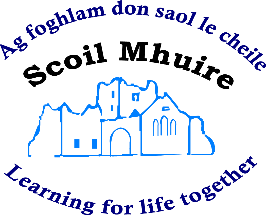 Teacher Email Contact DetailsMs. A. O’Hanlon: horeswoodjuniorinfants@gmail.comMs A. Doyle: horeswoodseniorinfants@gmail.comMs K. O’Hanlon: horeswoodfirstclass@gmail.comMs L. Cosgrove: horeswood2ndclass@gmail.comMs. E. O’Connor: horeswoodsecondandthird@gmail.com Ms. A. Lawlor: 3rdclassteacherscoilmhuire@gmail.comMs. L. Warner: horeswoodfourthclassmswarner@gmail.comMs. A. O’Dwyer: horeswoodfourthclassmsodwyer@gmail.comMs. G. Radford: horeswoodfifthclass@gmail.com Mr J. Mooney: horeswood5thand6th@gmail.com Mr D. Keating: horeswoodsixthclass@gmail.com SEN Teachers: Mrs. B. O’Brien: horeswoodsenbob@gmail.comMr. S. Stafford: horeswoodmrstaffordset@gmail.com Ms. F. Phelan: horeswoodfphelan@gmail.com Mr. S Donohue: horeswoodsen22@gmail@.com 